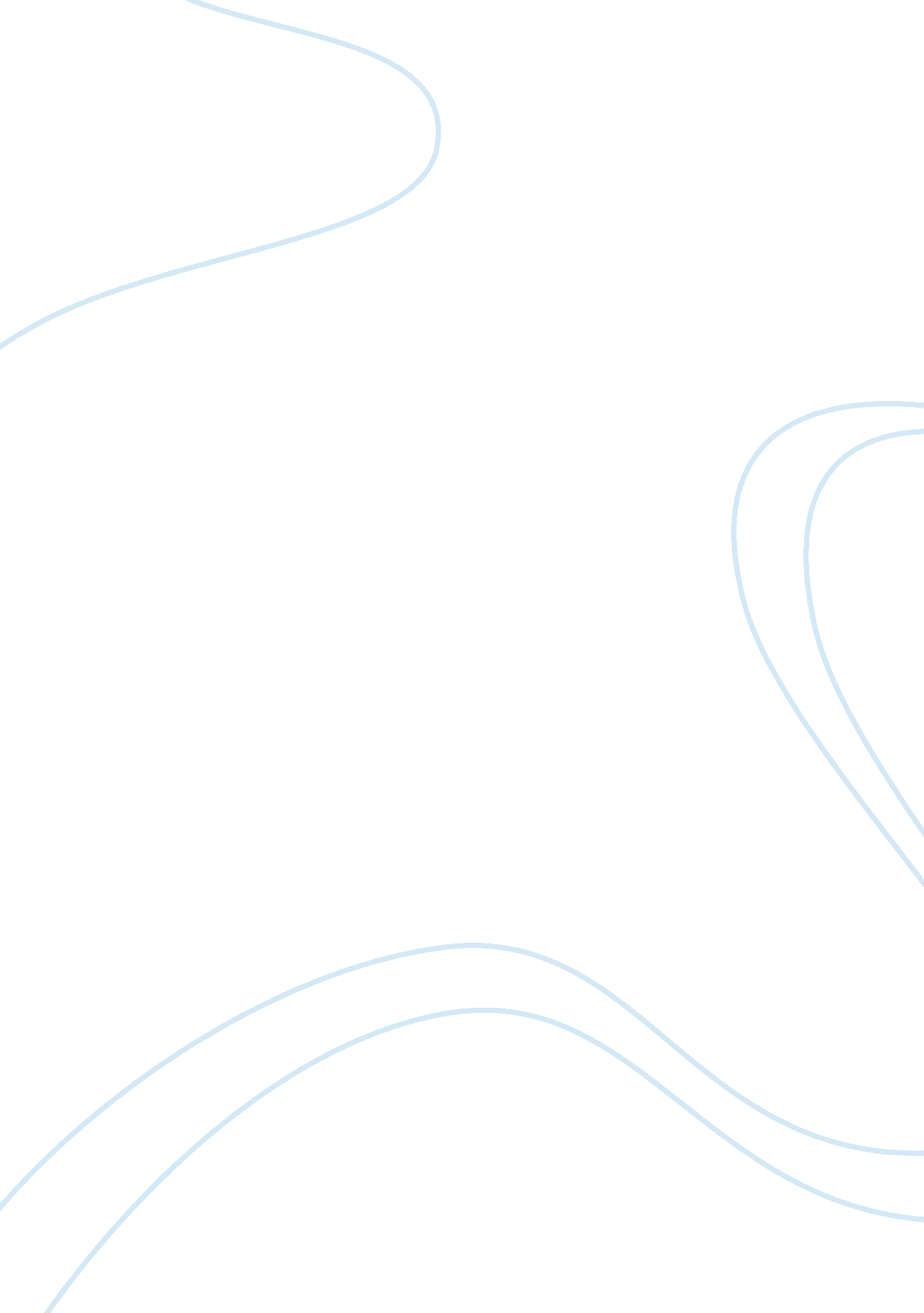 Compare and contrast of affordable care act and clinton healthcare reformsPolitics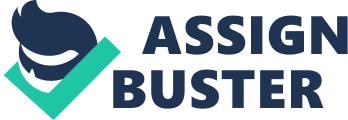 Steps Wherein Policies Succeeded in Failed 
It can be affirmed that the step of communicating the Americans about the message about the affordability of effective healthcare insurance plans eventually contributed in making the failure of Clinton Healthcare Reforms. Conversely, the step i. e. modernizing as well as upgrading the existing healthcare system in the US eventually emerged as one of the success factors of the Affordable Care Act (Cannan, 2013). 

Stakeholders of Each Policy 
The stakeholders of both Clinton Healthcare Reforms and Affordable Care Act can be ascertained as corporate leaders, industry shareholders along with centrist academics and most vitally the community members prevailing within varied societies in the US (Cannan, 2013). 